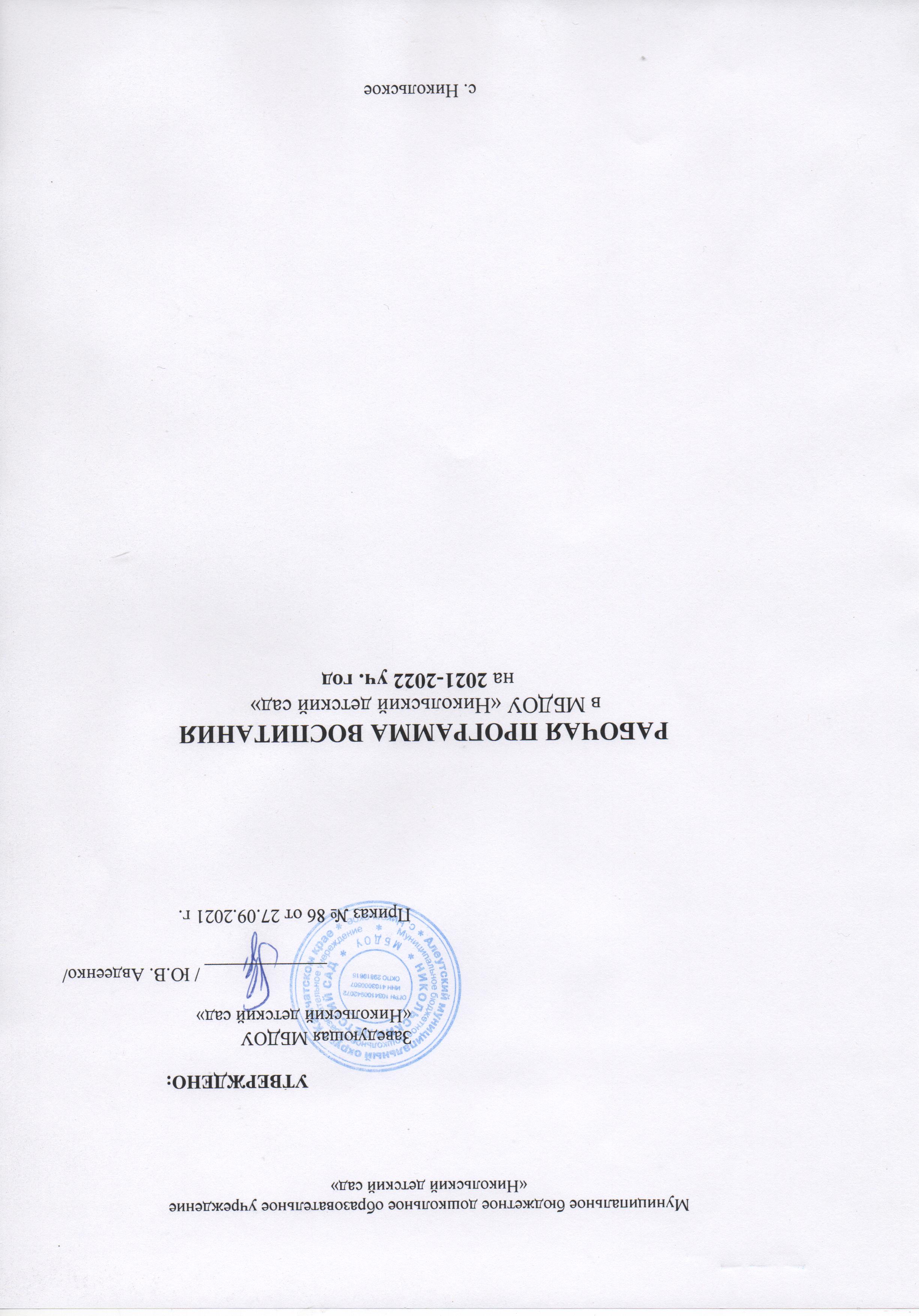 СОДЕРЖАНИЕПояснительная записка …………………………………………………………………... 3Особенности воспитательного процесса в ДОУ ……………………………………... .. 4Цель и задачи воспитания ……………………………………………………………….. 6Виды, формы и содержание воспитательной деятельности …………………………... 8Модуль 1. Традиции детского сада ……………………………………………… 8Модуль 2. Непосредственная образовательная деятельность …………….….... 9Модуль 3. Фольклорные мероприятия ……………………………………….... 12Диагностический материал …………………………………………………………..… 14Приложение ……………………………………………………………………………... 16ПОЯСНИТЕЛЬНАЯ ЗАПИСКАРабочая программа воспитания (далее — Программа) определяет содержание и организацию воспитательной работы в МБДОУ «Никольский детский сад» (далее — ДОУ). Содержание Программы разработано на основе следующих нормативно-правовых документов:1. Федеральный закон от 29.12.2012 № 273-ФЗ (ред. от 31.07.2020) «Об образовании в РФ» (с изм. и доп., вступ. в силу с 01.09.2020).2. Приказ Министерства образования и науки Российской Федерации от 17.10.2013 № 1155 «Об утверждении федерального государственного образо-вательного стандарта дошкольного образования».3. Указ Президента Российской Федерации от 07.05.2018 № 204 «О наци-ональных целях и стратегических задачах развития Российской Федерации на период до 2024 года».4. Стратегия развития воспитания в Российской Федерации на период до 2025 года (утверждена распоряжением Правительства РФ от 29.05.2015 № 996-р).5. Государственная программа РФ «Развитие образования» (2018–2025 гг.). Утверждена постановлением Правительства Российской Федерации от 26.12.2017 № 1642.6. Национальный проект «Образование» (утвержден президиумом Совета при Президенте Российской Федерации по стратегическому развитию и национальным проектам (протокол от 24.12.2018 № 16).7. Концепция развития дополнительного образования детей в Российской Федерации (утверждена распоряжением Правительства Российской Федерации от 04.09.2014 № 1726-р).8. Постановление Главного государственного санитарного врача Россий-ской Федерации от 28.09.2020 № 28 «Санитарно-эпидемиологические требо-вания к организациям воспитания и обучения, отдыха и оздоровления детей и молодежи» (СП 2.4.3648-20).Рабочая программа воспитания, являясь обязательной частью основной образовательной программы, реализуемой в ДОУ, призвана помочь всем участникам образовательного процесса реализовать воспитательный потенциал совместной деятельности. Содержание воспитательной деятельности разработано на основе модульного принципа. Модули — это конкретные воспитательные практики, которые реализуются в дошкольном учреждении. Каждый из модулей ориентирован на одну из поставленных в Программе задач воспитания, т.е. одна задача — один модуль. В Программу включены те модули, которые в наибольшей степени реализуют воспитательный потенциал детского сада с учетом имеющихся социальных, кадровых и материально-технических ресурсов.К Программе прилагается календарный план воспитательной работы.ОСОБЕННОСТИ ВОСПИТАТЕЛЬНОГО ПРОЦЕССА В ДОУПрограмма учитывает условия, существующие в ДОУ, индивидуальные особенности, интересы, потребности воспитанников и их родителей.Процесс воспитания в ДОУ основывается на общепедагогических принципах, изложенных в ФГОС ДО, утвержденного приказом Минобрнауки России от 17.10.2013 № 1155. Основной целью педагогической работы ДОУ является формирование общей культуры личности детей, в том числе здорового образа жизни, развития социальных, нравственных, эстетических, интеллектуальных, физических качеств, инициативности, самостоятельности и ответственности, формирования предпосылок учебной деятельности.Задачи воспитания реализуются в течение всего времени нахождения ребенка в детском саду: в процессе НОД, режимных моментов, совместной деятельности с детьми и индивидуальной работы.Ведущей деятельностью в воспитательном процессе является игровая деятельность. Игра широко используется как самостоятельная форма работы с детьми и как эффективное средство и метод развития, воспитания и обучения. Приоритет отдается творческим играм (сюжетно-ролевым, строительно-конструктивным, играм-драматизациям, играм с элементами художественной деятельности), а также играм с правилами (дидактическим, интеллектуальным, подвижным, хороводным т.п.).Отдельное внимание уделяется самостоятельной деятельности воспитанников. Ее содержание и уровень зависят от возраста и опыта детей, запаса знаний, умений и навыков, уровня развития творческого воображения, самостоятельности, инициативы, организаторских способностей. Организованное проведение этой формы работы обеспечивается как непосредственным, так и опосредованным руководством со стороны воспитателя.Индивидуальная работа с детьми всех возрастов проводится в свободные часы в помещениях и на свежем воздухе. Она организуется с целью активизации пассивных воспитанников, организации дополнительных занятий с отдельными детьми, которые нуждаются в дополнительном внимании и контроле, например, часто болеющими, хуже усваивающими учебный материал при фронтальной работе и т.д.Воспитательный процесс в ДОУ организуется в развивающей среде. Воспитатели заботятся о том, чтобы дети свободно ориентировались в созданной среде, имели свободный доступ ко всем его составляющим, умели самостоятельно действовать в нем, придерживаясь норм и правил пребывания в различных помещениях и пользования материалами, оборудованием.Приоритетным в воспитательном процессе ДОУ является физическое воспитание и развитие детей. Успех этого направления зависит от правильной организации режима дня, двигательного, санитарно-гигиенического режимов, всех форм работы с детьми. Двигательный режим в течение дня, недели определяется в соответствии с возрастом детей. Ориентировочная продолжительность ежедневной двигательной активности устанавливается в следующих пределах: младший дошкольный возраст ― до 3–4 часов, старший дошкольный возраст ― до 4–5 часов. Оптимизация двигательного режима обеспечивается путем проведения различных подвижных, спортивных игр, упражнений, занятий физкультурой, самостоятельной двигательной деятельности.Значительное внимание в воспитании детей уделяется труду как части нравственного становления. Воспитательная деятельность направлена на формирование эмоциональной готовности к труду, элементарных умений и навыков в различных видах труда, интереса к миру труда взрослых. Важным аспектом является индивидуальный и дифференцированный подходы к детской личности (учет интересов, предпочтений, способностей, усвоенных умений, личностных симпатий при постановке трудовых заданий, объединении детей в рабочие подгруппы и т.д.) и моральная мотивация детского труда.Для ДОУ важно привлекать семьи к участию в учебно-воспитательном процессе. С этой целью проводятся родительские собрания, консультации, беседы, применяются средства наглядной пропаганды (родительские уголки, тематические стенды и др.).ЦЕЛЬ И ЗАДАЧИ ВОСПИТАНИЯВ соответствии с Федеральным законом «Об образовании в РФ» воспитание ― это деятельность, направленная на развитие личности, создание условий для самоопределения и социализации обучающихся на основе социокультурных, духовно-нравственных ценностей и принятых в российском обществе правил и норм поведения в интересах человека, семьи, общества и государства, формирование у обучающихся чувства патриотизма, гражданственности, уважения к памяти защитников Отечества и подвигам героев Отечества, закону и правопорядку, человеку труда и старшему поколению, взаимного уважения, бережного отношения к культурному наследию и традициям многонационального народа Российской Федерации, природе и окружающей среде (ст. 2, п. 2, в ред. Федерального закона «Об образовании в РФ» от 31.07.2020 № 304-ФЗ).Исходя из данного определения сформулирована общая цель воспитания в ДОУ ― создание условий для самоопределения и социализации детей дошкольного возраста на основе социокультурных, духовно-нравственных ценностей и принятых в российском обществе правил и норм поведения в интересах человека, семьи, общества и государства.Воспитание личности ребенка происходит только в процессе вовлечения его в социально значимую деятельность. В деятельности ребенок получает социальные знания, у него развивается позитивное отношение к общественным ценностям, приобретается опыт участия в социально важных делах.Достижению поставленной цели воспитания дошкольников будет способствовать решение следующих основных задач:1. Поддерживать традиции ДОУ в проведении социально значимых образовательных и досуговых мероприятий.2. Использовать в воспитании детей возможности непосредственно образовательной деятельности (НОД).3. Развивать интерес к фольклорным мероприятиям как средству воспитания.Цель и конкретные задачи воспитания позволяют выделить целевые приоритеты. В воспитании детей дошкольного возраста таким целевым приоритетом является создание благоприятных условий для усвоения детьми социально значимых знаний основных норм и традиций того общества, в котором они живут.К наиболее важным из них относятся следующие:- быть вежливым, доброжелательным, отзывчивым;- уважать старших и заботиться о младших;- стремиться устанавливать хорошие отношения с другими людьми;- быть трудолюбивым, доводить начатое дело до конца;- любить своих родителей, родной край и Отчество;- беречь и охранять окружающую природу;- соблюдать правила личной гигиены, режим дня, вести здоровый образ жизни.На основе знаний у ребенка складываются элементарные моральные суждения и оценки (что такое «хорошо» и что такое «плохо»), а общепринятые нормы и правила поведения начинают выступать для него как регулятор взаимоотношений между людьми и как нравственная норма своего поведения.ВИДЫ, ФОРМЫ И СОДЕРЖАНИЕ ВОСПИТАТЕЛЬНОЙ ДЕЯТЕЛЬНОСТИПрактическая реализация цели и задач воспитания осуществляется в рамках следующих направлений воспитательной работы ДОУ. Каждое из них представлено в соответствующем модуле.Модуль 1. Традиции детского садаТрадиции являются основой воспитательной работы в дошкольном учреждении. Традиционные мероприятия, проводимые в детском саду, ― это эмоциональные события, которые воспитывают у детей чувство коллективизма, дружбы, сопричастности к народным торжествам, общим делам, совместному творчеству.В то же время в рамках общего мероприятия ребенок осознает важность своего личного вклада в отмечаемое событие, так как он может применить свои знания и способности в процессе коллективной деятельности.В детском саду существует четкая программа действий по осмыслению, организации и развитию традиций, которые позитивно влияют на социализацию и развитие личностных качеств детей дошкольного возраста.Цель проведения традиционных мероприятий: организация в ДОУ единого воспитательного пространства для формирования социального опыта дошкольников в коллективе других детей и взрослых.Задачи:1. Формировать представления о нормах и правилах общения детей друг с другом и окружающими взрослыми.2. Приобщать к истории и культуре народов России в процессе традиционных коллективных мероприятий.3. Развивать гражданскую позицию, нравственность, патриотизм, инициативу и самостоятельность воспитанников в различных коллективных видах детской деятельности.4. Воспитывать доброжелательность и положительное эмоциональное отношение к окружающим людям.Тематика традиционных мероприятий определяется исходя из необходимости обогащения детского опыта, приобщения к ценностям, истории и культуре своего народа.Традиционным для дошкольного учреждения является проведение:- общественных праздников («День Победы», «День защитника Отечества», «Международный женский день» и др.);- тематических мероприятий («День здоровья», «Неделя безопасности», «Книжкина неделя» и др.).Виды совместной деятельности: игровая, познавательная, коммуникативная, продуктивная, двигательная, художественно-эстетическая.Основные формы и содержание деятельности:1. Выставки. По тематике многих мероприятий проводятся выставки. Традиционными в детском саду стали выставки детских работ: «Портрет мамы», «Защитники Отечества», «День Победы», «Наши папы удалые», «Люблю тебя, мой край родной» и др.2. Конкурсы, викторины. Эти мероприятия имеют познавательное содержание и проходят в развлекательной форме. Проводятся по всем направлениям развития дошкольников.3. Музыкально-театрализованные представления. Данные представления проводятся в виде театральных постановок, развлечений и т.п.4. Спортивные и оздоровительные мероприятия. В рамках многих традиционных событий предусматриваются различные виды двигательной деятельности (физкультурные досуги, соревнования, эстафеты), которые развивают у детей потребность в здоровом образе жизни и воспитывают любовь к спорту.5. Применение ИКТ. Традиционными являются презентации, видеофильмы по различным направлениям: нравственные ценности, природный мир, история и культура родного края, здоровый образ жизни.Модуль 2. Непосредственная образовательная деятельностьВ детском саду процессы обучения и воспитания взаимосвязаны и неразрывны. Невозможно обучать ребенка, не воспитывая его, и наоборот: воспитательный процесс предполагает обучение чему-либо.Тем не менее, в ДОУ усилена воспитательная составляющая непосредственно образовательной деятельности (НОД), где особое внимание уделяется развитию таких качеств личности ребенка, как нравственность, патриотизм, трудолюбие, доброжелательность, любознательность, инициативность, самостоятельность и др.В содержание НОД включается материал, который отражает духовно-нравственные ценности, исторические и национально-культурные традиции народов России.Цель деятельности педагога: создание условий для развития личностных качеств детей дошкольного возраста.Задачи воспитания реализуются в рамках всех образовательных областей:Виды совместной деятельности: игровая, познавательная, коммуникативная, продуктивная, трудовая, художественно-эстетическая.Основные формы и содержание деятельности:1. Коммуникативные игры. Направлены на формирование умения общаться со взрослыми и сверстниками. Проводятся в атмосфере доброжелательности, непринуждённой обстановки и эмоциональной вовлечённости каждого ребенка.2. Дидактические игры. Это игры активного обучения. В доступной и привлекательной форме уточняются и углубляются знания и представления детей, анализируются конкретные ситуации. Применение дидактических игр способствует развитию интереса к книгам.3. Продуктивная деятельность. Включает рисование, лепку, аппликацию, конструирование. Дети становятся активными участниками, так как видят результат своего труда. У них развивается творческая самостоятельность и инициатива.4. Применение ИКТ. На занятиях используются презентации, видеофильмы по различным направлениям: нравственные ценности, природный мир, история и культура родного края, здоровый образ жизни.5. Чтение книг. Эмоционально-образное чтение взрослым сказок, стихотворений, потешек прививает любовь к книгам с самого раннего детства. Дети осознают, что благодаря книгам они знакомятся с героями произведений, их приключениями, приобщаются к культуре своего народа, получают первые впечатления об окружающем мире.6. Рассматривание изображений. Совместно с детьми в различные режимные моменты и в процессе НОД рассматриваются картины, картинки, рисунки, плакаты, альбомы и другие иллюстрированные пособия.7. Эмоционально-образные беседы. В процессе беседы педагог раскрывает содержание сказки, говорит о характере героев, их действиях. Беседа способствует более глубокому пониманию сюжета и эмоциональному переживанию. Педагог предлагает угадать диалоги из знакомых сказок, стихов.8. Обсуждение. Детям демонстрируются примеры нравственного поведения, проявления человеколюбия и добросердечности посредством чтения, решения проблемных ситуаций, примеров из жизни. В ходе обсуждения уточняются социальные представления детей, сформированность их личных норм и правил.9. Просмотр мультфильмов. С помощью мультфильмов появляется возможность разнообразить и обогатить комплекс методов, приемов и средств, используемых при работе с детьми. Благодаря интерактивному взаимодействию у дошколят формируются личностные механизмы поведения, возрастает интерес к освоению экологических знаний, происходит становление эмоционально-личностных ориентаций.Модуль 3. Фольклорные мероприятияНародная культура ― одно из средств нравственного, познавательного и эстетического развития детей. Современный дошкольник живёт во время, когда русская культура, родной язык испытывают влияние иноязычных культур. Поэтому именно родная культура должна найти дорогу к сердцу ребёнка и лежать в основе его личности. И одним из средств духовно-нравственного воспитания дошкольников является устное народное творчество.Неслучайно фольклор с давних времен должным образом оценивается в разных аспектах: как средство педагогического воздействия, как средство психолого-педагогического изучения ребенка, как средство формирования духовно-нравственной культуры, как средство обогащения словарного запаса детей и как средство передачи красоты и образности русского языка. Только произведения устного народного творчества совмещают в себе глубокую мудрость, легкость осознания и простоту запоминания, соответствующие психофизиологическим особенностям дошкольников.Фольклорные мероприятия, проводимые в ДОУ, имеют три направления:1. Использование фольклора в организованной образовательной деятельности.2. Применение фольклорных произведений в повседневной жизни детей.3. Проведение народных праздников в детском саду.Цель проведения фольклорных мероприятий: раскрытие национальных ценностей российского общества.Задачи воспитания: 1. Формировать у детей устойчивый интерес к народному творчеству.2. Приобщать к культуре русского и алеутского народов, а также народов Камчатского края.3. Активизировать представления детей о народных праздниках, обычаях и традициях русского и алеутского народа.4. Развивать эмоциональное восприятие народной музыки в различных видах музыкальной деятельности.5. Воспитывать патриотические чувства, любовь и уважение к родному краю — Камчатке, дружелюбное, уважительное отношение к старшим, сопереживание сверстникам.Фольклорные мероприятия, проводимые в ДОУ, вызывают у детей чувство радости, обогащают новыми впечатлениями и знаниями, побуждают к творческой деятельности, способствуют интеллектуальному и социальному развитию.Виды совместной деятельности: игровая, познавательная, коммуникативная, продуктивная, двигательная, художественно-эстетическая.Основные формы и содержание деятельности:1. Конкурсы, викторины. Эти мероприятия имеют познавательное содержание и проходят в развлекательной форме. Проводятся по всем направлениям развития дошкольников.2. Музыкально-театрализованные представления. Данные представления проводятся в виде театральных постановок, развлечений и т.п.3. Продуктивная деятельность. Включает рисование, лепку, аппликацию, конструирование. Дети становятся активными участниками, так как видят результат своего труда. У них развивается творческая самостоятельность и инициатива.4. Применение ИКТ. На занятиях используются презентации, видеофильмы по различным направлениям: нравственные ценности, природный мир, история и культура родного края, здоровый образ жизни.5. Рассматривание изображений (предметов). Совместно с детьми в различные режимные моменты и в процессе НОД рассматриваются картины, картинки, рисунки, плакаты, альбомы и другие иллюстрированные пособия.6. Обсуждение. Детям демонстрируются примеры нравственного поведения, проявления человеколюбия и добросердечности посредством чтения, решения проблемных ситуаций, примеров из жизни. В ходе обсуждения уточняются социальные представления воспитанников, сформированность их личных норм и правил.ДИАГНОСТИЧЕСКИЙ МАТЕРИАЛШкальная оценка сформированности социальных форм поведения ребенка (по результатам наблюдения)Возраст __________ Группа __________Фамилия, имя ребенка _______________________________Каждая шкала в обе стороны делится на 10 делений, что соответствует 10 баллам как по положительным, так и по отрицательным качествам.Ребёнок может обнаруживать наряду с положительным поведением также и негативное. Поэтому на шкале это может быть выражено, к примеру, в 6-и баллах по шкале со знаком «–», и в 4-х баллах ― по шкале со знаком «+».Интерпретация данных оценок. Сопоставить результаты оценивания поведения ребенка. Найти величину среднего балла по каждой шкале отдельно, а затем средний балл по совокупности оценок по положительным формам поведения и по отрицательным.На основании полученных результатов можно определить ряд задач развития у ребенка определенных качеств и адекватных им способов педагогического воздействия.ПРИЛОЖЕНИЕОбразовательная областьОсновные задачи воспитанияСоциально-коммуникативное развитие1. Способствовать усвоению норм и ценностей, принятых в обществе, включая моральные и нравственные ценности.2. Поощрять стремление в своих поступках следовать положительному примеру, быть полезным обществу.3. Развивать коммуникативные качества: способность устанавливать и поддерживать межличностные контакты.4. Воспитывать уважительное и доброжелательное отношение к окружающим людям.5. Воспитывать чувство любви и привязанности к своей Родине, родному дому, семье.6. Поощрять проявление таких качеств, как отзывчивость, справедливость, скромность, трудолюбие, дисциплинированность.7. Обогащать представления о труде взрослых, о значении их труда для общества.8. Воспитывать уважение к народам мира, их культуре и традициямПознавательное развитие1. Приобщать детей к истории, культуре и традициям народов родного края.2. Формировать представления о социокультурных ценностях нашего народа, об отечественных традициях и праздниках.3. Формировать бережное отношение к природе.4. Способствовать желанию самостоятельно добывать знания посредством наблюдения, слушания книг, экспериментирования, обсуждения, рассматривания иллюстраций.5. Формировать позитивное и ценностное отношение к планете Земля как общему дому человеческого сообществаРечевое развитие1. Развивать все стороны устной речи дошкольников для общения с другими людьми на различные темы.2. Формировать умение оптимально использовать речевые возможности и средства в конкретных условиях общения.3. Воспитывать культуру речевого общения, доброжелательность и корректность.4. Способствовать эмоционально-ценностному восприятию литературных произведений, умению высказать личное отношение к героям сказок, рассказов, стихотворений.5. Поощрять способность аргументированно отстаивать свою точку зрения в разговоре, приучать к самостоятельности суждений.6. Прививать любовь к книгеХудожественно-эстетическоеразвитие1. Создавать благоприятные условия для раскрытия творческих способностей детей.2. Развивать эстетический вкус, эмоции, чувство прекрасного при восприятии произведений словесного, музыкального и изобразительного искусства.3.Обращать внимание дошкольников на красоту окружающих предметов и объектов природы.4. Способствовать становлению эстетического отношения к окружающему миру.5. Воспитывать любовь к родному краю и Отчизне посредством художественно-эстетической деятельности.6. Стимулировать сопереживание персонажам музыкальных и изобразительных произведенийФизическое развитие1. Формировать у детей потребность в здоровом образе жизни.2. Формировать привычку следить за чистотой тела, опрятностью одежды, прически.3. Воспитывать культуру еды.4. Развивать физические качества дошкольников через приобщение к народным играм и забавам.5. Поощрять стремление детей участвовать в спортивно-оздоровительных мероприятияхУмеет дружно, без конфликтов играть с другими детьми+                                     –10                 0                 10Часто ссорится, играя с другими детьмиСочувствует другому, когда кто-нибудь огорчён, пытается помочь ему, утешить, пожалеть+                                     –10                 0                 10Внешне не выражает своего сочувствияДоброжелателен по отношению к другим+                                     –10                 0                 10Агрессивен (часто обижает других детей, дерётся)Пытается разрешить конфликты сам+                                     –10                 0                 10Часто жалуется взрослым, когда ссорится с товарищамиОказывает помощь другому+                                     –10                 0                 10Равнодушен к нуждам другихСогласовывает свои действия с действиями других+                                     –10                 0                 10Не способен согласовывать свои действия с действиями другихСдерживает свои негативные проявлении+                                     –10                 0                 10Не управляет своими негативными проявлениямиПодчиняет свои интересы интересам других детей+                                     –10                 0                 10Не учитывает интересы другихУступает другому+                                     –10                 0                 10Настаивает на своёмПринимает социальные нормы и правила поведения и следует им+                                     –10                 0                 10Не принимает социальные нормы и правила поведения и не следует им